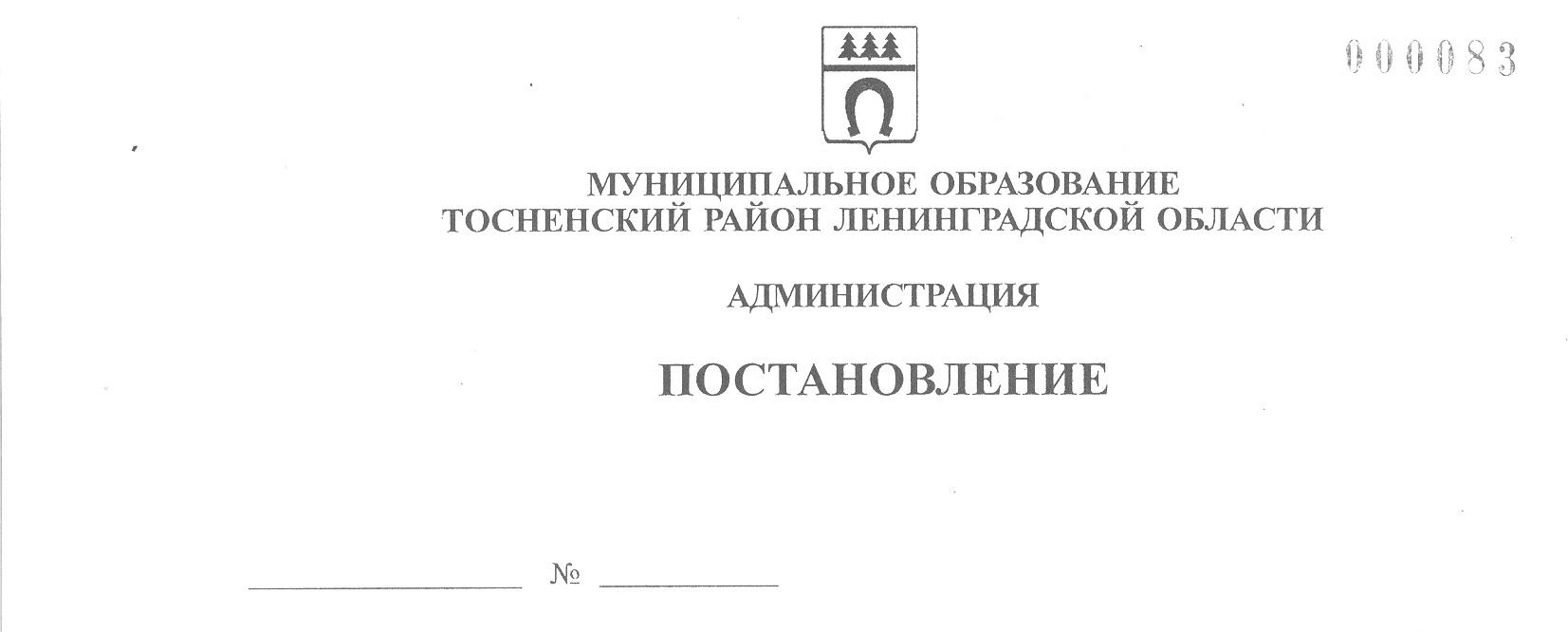 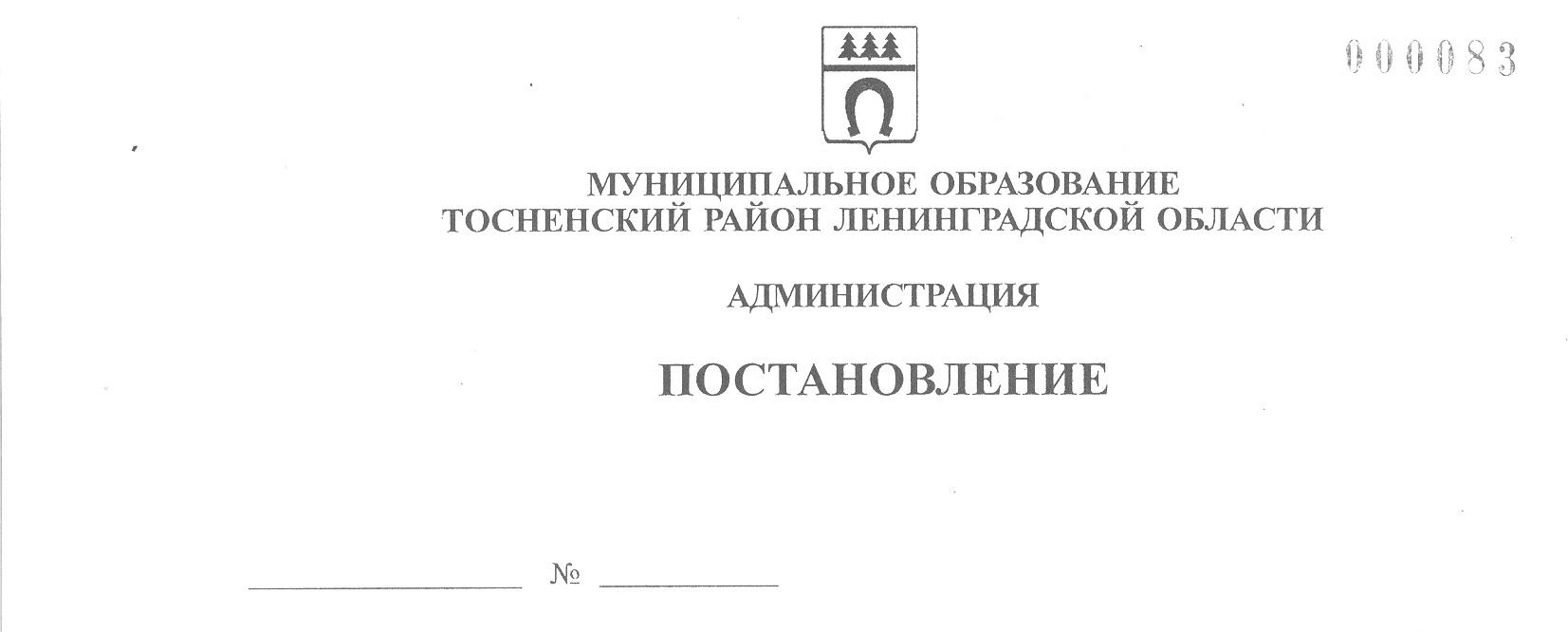 31.03.2020                              554-паО внесении изменений в состав оперативного штаба по реализации мер профилактики и контроля за распространением коронавирусной инфекции на территории муниципального образования Тосненский район Ленинградской областиВ целях реализации постановления Главного государственного санитарного врача Российской Федерации от 13 марта 2020 года № 6 «О дополнительных мерах по снижению рисков распространения COVID-2019» администрации муниципального образования Тосненский район  Ленинградской областиПОСТАНОВЛЯЕТ:1. Ввести в состав оперативного штаба по реализации мер профилактики и контроля за распространением коронавирусной инфекции на территории муниципального образования Тосненский район Ленинградской области, утвержденного постановлением администрации муниципального образования Тосненский район Ленинградской области от 16.03.2020 № 438-па «О введении режима функционирования «Повышенная готовность» на территории Тосненского района Ленинградской области» (с учетом изменений, внесенных постановлением администрации муниципального образования Тосненский район Ленинградской области, от 19.03.2020 № 460-па):- Быстрова Константина Евгеньевича – начальника отдел надзорной деятельности и профилактической работы Тосненского района Управления надзорной деятельности и профилактической работы Главного управления МЧС России по Ленинградской области – главного государственного инспектора Тосненского района по пожарному надзору (по согласованию);- Григоряна Давида Карибовича – прокурора Тосненского района (по согласованию);- Гуфраева Игоря Адиковича – командира в/ч 28037 (по согласованию);- Петрова Николая Александровича – начальника отделения в г. Кириши УФСБ России по Санкт-Петербургу и Ленинградской области (по согласованию);- Татарских Анатолия Борисовича - командира отдельной роты № 1 ДПС УГИБДД по Санкт-Петербургу и Ленинградской области (по согласованию);- Сабанеева Валерия Леонидовича – военного комиссара города Тосно и Тосненского района Ленинградской области (по согласованию);- Смирнова Павла Александровича – начальника ОМВД России по Тосненскому району Ленинградской области (по согласованию).2. Сектору по безопасности, делам ГО и ЧС администрации муниципального образования Тосненский район Ленинградской области направить в пресс-службу комитета по организационной работе, местному самоуправлению, межнациональным и межконфессиональным отношениям администрации муниципального образования Тосненский район Ленинградской области настоящее постановление для обнародования в порядке, установленном Уставом муниципального образования Тосненский район Ленинградской области.3. Пресс-службе комитета по организационной работе, местному самоуправлению, межнациональным и межконфессиональным отношениям администрации муниципального образования  Тосненский район Ленинградской области организовать обнародование постановления в порядке, установленном Уставом муниципального образования Тосненский район Ленинградской области.4. Контроль за исполнением постановления возложить на первого заместителя главы администрации муниципального образования Тосненский район Ленинградской области Тычинского И.Ф.5. Настоящее постановление вступает в силу со дня его принятия.Глава администрации                                                                                          А.Г. КлементьевСюткин Александр Васильевич, 8(81361) 2160416 ил